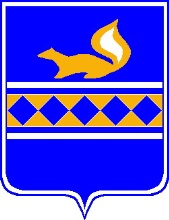 муниципальнЫЙ округ пуровский районадминистрация поселка ханымейприказУтверждение методики прогнозирования поступлений доходов в бюджет Пуровского района В соответствии с пунктом 1 статьи 160.1 Бюджетного кодекса Российской Федерации, во исполнение постановления Правительства Российской Федерации от 23 июня 2016 года № 574 «Об общих требованиях к методике прогнозирования поступлений доходов в бюджеты бюджетной системы Российской Федерации» приказываю:Утвердить Методику прогнозирования поступлений доходов в бюджет Пуровского района в соответствии с приложением к настоящему приказу.Признать утратившим силу приказ Администрации поселка Ханымей от 30 апреля 2021 года № 98 «Утверждение методики прогнозирования поступлений доходов в бюджет Пуровского района».Инженеру-программисту Администрации поселка Ханымей разместить настоящий приказ на официальном сайте Администрации поселка Ханымей.Контроль исполнения настоящего приказа оставляю за собой.Глава Администрациипоселка Ханымей							                  К.Р. СкороходовМетодикапрогнозирования поступлений доходов в бюджет Пуровского района23декабря2021№250п. Ханымейп. Ханымейп. Ханымейп. Ханымейп. Ханымейп. Ханымейп. Ханымейп. ХанымейПриложение  УТВЕРЖДЕНОприказом Администрации поселка Ханымей от  «23» декабря 2021 года № 250N
п/пКод главного администратора доходовНаименование главного администратора доходовКБКНаименование КБК доходовНаименование метода расчетаФормула расчетаАлгоритм расчетаОписание показателей1924Администрация поселка Ханымей10804020010000110 Государственная пошлина за совершение нотариальных действий должностными лицами органов местного самоуправления, уполномоченными в соответствии с законодательными актами Российской Федерации на совершение нотариальных действийметодом прямого расчетаПгос.= S*КПгос. - сумма государственной пошлины, прогнозируемая к поступлению в бюджет района;S – стоимость нотариального действия;К – количество нотариальных действий.Источником данных являются:бухгалтерская, бюджетная отчетность, показатели бухгалтерского учета2924Администрация поселка Ханымей10807179010000110Государственная пошлина за выдачу органом местного самоуправления муниципального округа специального разрешения на движение по автомобильным дорогам транспортных средств, осуществляющих перевозки опасных, тяжеловесных и (или) крупногабаритных грузов, зачисляемая в бюджеты муниципальных округовметодом прямого расчетаПгос.= S*КПгос. - сумма государственной пошлины, прогнозируемая к поступлению в бюджет района;S – стоимость выдачи разрешения;К – количество разрешений.Источники информации: данные бухгалтерского учета, специальные разрешения, выданные(планируемые к выдаче)3924Администрация поселка Ханымей11105074140000120 Доходы от сдачи в аренду имущества, составляющего казну муниципальных округов (за исключением земельных участков)методом прямого расчетаПар.им.= K*S*PПар.им. – сумма доходов от сдачи в аренду имущества, составляющего казну муниципальных округов, прогнозируемая к поступлению в бюджет района;K - количество договоров, заключенных с арендаторами;S - размер арендной платы без НДС в месяц, установленный договором;P – период на который заключен договор аренды (количество месяцев).Источником данных о сдаваемой в аренду площади и ставке арендной платыявляются договоры, заключенные (планируемые к заключению) с арендаторами4924Администрация поселка Ханымей11109044140000120 Прочие поступления от использования имущества, находящегося в собственности муниципальных округов (за исключением имущества муниципальных бюджетных и автономных учреждений, а также имущества муниципальных унитарных предприятий, в том числе казенных)методом прямого расчетаПк.н.им.= K*S*PПар.им. – сумма доходов от сдачи в аренду имущества, составляющего казну муниципальных округов, прогнозируемая к поступлению в бюджет района;K - количество договоров, заключенных с арендаторами;S - размер арендной платы без НДС в месяц, установленный договором;P – период на который заключен договор аренды (количество месяцев).Источником данных являются:бухгалтерская, бюджетная отчетность, показатели бухгалтерского учета5924Администрация поселка Ханымей11302994140000130 Прочие доходы от компенсации затрат бюджетов муниципальных округовметодом прямого расчетаПпроч.= С(факт)Ппроч.- прогноз поступлений;С(факт) - фактический объем поступлений за отчетный период. Источником данных являются акты сверки расчетов с дебиторами6924Администрация поселка Ханымей11607010140000140 Штрафы, неустойки, пени, уплаченные в случае просрочки исполнения поставщиком (подрядчиком, исполнителем) обязательств, предусмотренных муниципальным контрактом, заключенным муниципальным органом, казенным учреждением муниципального округаметодом прямого расчетаП= С(факт)П- прогноз поступлений, С(факт)- фактический объем поступлений за отчетный период. Источником данных являются:бухгалтерская, бюджетная отчетность, показатели бухгалтерского учета7924Администрация поселка Ханымей11607090140000140 Иные штрафы, неустойки, пени, уплаченные в соответствии с законом или договором в случае неисполнения или ненадлежащего исполнения обязательств перед муниципальным органом, (муниципальным казенным учреждением) муниципального округаметодом прямого расчетаП= С(факт)П- прогноз поступлений, С(факт)- фактический объем поступлений за отчетный период. Источником данных являются:бухгалтерская, бюджетная отчетность, показатели бухгалтерского учета8924Администрация поселка Ханымей11610032140000140 Прочее возмещение ущерба, причиненного муниципальному имуществу муниципального округа (за исключением имущества, закрепленного за муниципальными бюджетными (автономными) учреждениями, унитарными предприятиями)методом прямого расчетаП= С(факт)П- прогноз поступлений, С(факт)- фактический объем поступлений за отчетный период. Источником данных являются:бухгалтерская, бюджетная отчетность, показатели бухгалтерского учета9924Администрация поселка Ханымей11610061140000140 Платежи в целях возмещения убытков, причиненных уклонением от заключения с муниципальным органом муниципального округа (муниципальным казенным учреждением) муниципального контракта, а также иные денежные средства, подлежащие зачислению в бюджет муниципального округа за нарушение законодательства Российской Федерации о контрактной системе в сфере закупок товаров, работ, услуг для обеспечения государственных и муниципальных нужд (за исключением муниципального контракта, финансируемого за счет средств муниципального дорожного фонда)методом прямого расчетаП= С(факт)П- прогноз поступлений, С(факт)- фактический объем поступлений за отчетный период. Источником данных являются:бухгалтерская, бюджетная отчетность, показатели бухгалтерского учета10924Администрация поселка Ханымей11610123010000140Доходы от денежных взысканий (штрафов), поступающие в счет погашения задолженности, образовавшейся до 1 января 2020 года, подлежащие зачислению в бюджет муниципального образования по нормативам, действовавшим в 2019 годуметодом прямого расчетаП= С(факт)П- прогноз поступлений, С(факт)- фактический объем поступлений за отчетный период. Источником данных являются: бухгалтерская, бюджетная отчетность, показатели бухгалтерского учета11924Администрация поселка Ханымей11611064010000140Платежи, уплачиваемые в целях возмещения вреда, причиняемого автомобильным дорогам местного значения транспортными средствами, осуществляющими перевозки тяжеловесных и (или) крупногабаритных грузовметодом прямого расчетаП= С(факт)П- прогноз поступлений, С(факт)- фактический объем поступлений за отчетный период. Источником данных являются: бухгалтерская, бюджетная отчетность, показатели бухгалтерского учета12924Администрация поселка Ханымей11701040140000180Невыясненные поступления, зачисляемые в бюджеты муниципальных округовне осуществляется-КБК имеет технический характер Методика планирования не применяется, в связи с тем, что после поступления дохода, код дохода уточняется для отнесения суммы поступившего дохода на соответствующий код классификации13924Администрация поселка Ханымей20704050140000150 Прочие поступления в бюджеты поселенийиной методПоступления денежных пожертвований носят разовый характер  Поступления по данному коду на очередной финансовый год прогнозируются на нулевом уровне